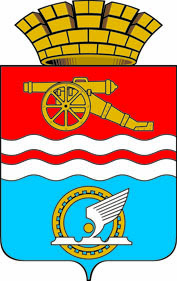 СВЕРДЛОВСКАЯ ОБЛАСТЬДУМА КАМЕНСК-УРАЛЬСКОГО ГОРОДСКОГО ОКРУГАVIII СОЗЫВ
РЕШЕНИЕот 21.02.2023 № 190О направлении представителя муниципального образования 
Каменск-Уральский городской округ Свердловской области 
в Молодежный парламент Свердловской области VI созываНа основании пунктов 12, 13 Положения о Молодежном парламенте Свердловской области, утвержденного постановлением Законодательного Собрания Свердловской области от 18.12.2018 № 1668-ПЗС «О Положении
о Молодежном парламенте Свердловской области», пунктов 12, 17, 20 Положения о формировании Молодежного парламента Свердловской области, утвержденного постановлением Избирательной комиссии Свердловской области от 18.01.2023 № 1/8 «Об утверждении Положения о формировании Молодёжного парламента Свердловской области», учитывая ходатайство главы Каменск-Уральского городского округа, Дума Каменск-Уральского городского округаРЕШИЛА:1.	Направить в Молодежный парламент Свердловской области 
VI созыва от муниципального образования Каменск-Уральский городской округ Свердловской области:1)	Иванова Павла Олеговича  –  менеджера Муниципального казенного учреждения «Центр молодежной политики», куратора городского Студенческого совета;2)	Николаеву Екатерину Александровну – председателя         Координационного совета молодежных объединений, предприятий 
и организаций Каменск-Уральского городского округа.2.	В сроки, предусмотренные Положением о формировании Молодежного парламента Свердловской области утвержденного постановлением Избирательной комиссии Свердловской области от 18.01.2023 № 1/8 «Об утверждении Положения о формировании Молодежного парламента Свердловской области», постановлением Молодежной избирательной комиссии Свердловской области от 20.01.2023 № 1/5 «О способе и сроках представления документов представителями муниципальных образований в Молодежную избирательную комиссию Свердловской области», представителям
от муниципального образования Каменск-Уральский городской округ Свердловской области в Молодежном парламенте Свердловской области 
VI созыва Николаевой Е.А. и Иванову П.О. представить настоящее решение 
в Молодежную избирательную комиссию Свердловской области. 3. Опубликовать настоящее решение в газете «Каменский рабочий», разместить на официальных сайтах Думы Каменск-Уральского городского округа и муниципального образования Каменск-Уральский городской округ Свердловской области. 4. Контроль исполнения настоящего решения возложить 
на председателя комитета по социальной политике (Коноваленко О.М.).Председатель ДумыКаменск-Уральского городского округа				         В.И. ПермяковГлаваКаменск-Уральского городского округа				         А.А. Герасимов